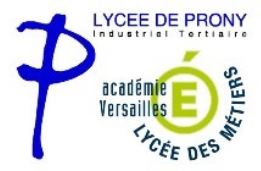 Attestation d’exploitation du droit à l’imageJe soussigné(e) …………………….………………………..……………., responsable légal(e) de l’élève …………………………………………………………..scolarisé(e) en classe de ………………………… né(e) le …………………………………… et demeurant à l’adresse suivante :………………………………………………………………..…………………………Autorise le lycée De Prony à reproduire et exploiter mon image ﬁxée dans le cadre de photographies produites pour le traitement et le suivi administratif de la scolarité de mon enfant. Cette autorisation est valable pour une afin de compléter les documents suivants de manière matérielle ou immatérielle (numérique)  : Trombinoscope à disposition des personnels Carte de cantine de la demi-pensionDossier scolaire Carnet de liaisonLa photo sera prise lors de la rentrée scolaire et pourra être utilisée tout le long de la scolarité de mon enfant au sein de l’établissement de Prony.Conformément à la réglementation applicable en matière de protection des données à caractère personnel, nous bénéficions d’un droit d’accès, de modification et de suppression des données concernant notre enfant. Pour exercer ce droit, nous nous adressons par courriel à eleves.0920150n@ac-versailles.fr.Je déclare être le parent ou le tuteur légal du mineur nommé ci‐dessus, et avoir l’autorité légale de signer cette autorisation en son nom. J’ai lu et compris toutes les implications de cette renonciation et consent à l’utilisation des photographies ou des images mentionnées dans ce formulaire.Fait à ……………………………………, le ………………………..……… Signature :